New Client Information FormWe are committed to providing our clients with the best care.To do this, it is essential that your personal information is up to date and accurate.PLEASE CIRCLE ONE OF THE FOLLOWING: 		 MISS    MS     MRS    MR    DR FIRST NAME:    						    SURNAME:       						                                                                                                                                                                                                                              DOB:                 						    PENSION/DVA NUMBER:  				      RESIDENTIAL ADDRESS: 											_______ HOME PHONE: 			      WORK PHONE: 		                 MOBILE: 			_______EMAIL:                  											__________	   Are you happy to receive newsletters, special offers and latest product information via email (sent out)       Yes                 NoOCCUPATION: 												_______ ALTERNATE CONTACT PERSON: NAME:   						RELATIONSHIP:   						_______ADDRESS: 												_______  HOME PHONE: 			  	______		MOBILE: 				______________DO YOU REQUIRE AN INTERPRETER SERVICE                      				Yes       No               How did you hear about us?   (Please specify)   Website    Friend/Relative    Online    Yellow Pages   Signage   Other: _____________________________Your health history: Do you have or have you had a history of?   Diabetes: 		Yes     No   			  Cancer:		Yes     No   	Mental Illness:		Yes     No   			  Other:   	 			________	Current Prescription Medications:  (Doctors Print Out is also sufficient if there is several medications)___________________________________________________________________________________________ ___________________________________________________________________________________________Patient’s Authority   I, ____________________________________________ authorise for my clinical records to be sent to: Dr __________________________________________________________________   Patient signature ____________________________________ Date ______________Note: Clients attending will be required to pay the private practice fees on the day and seek reimbursement back from Health Funds, Workcover and or Employers.Your Hearing Health Do you or your family/friends feel you have a hearing loss?      	  	  Yes                      NoIf yes, which ear?	_______________________________________________________		Did it happen suddenly or gradually? _____________________________________________                        Do you experience any forms of ringing in the ears?   			  Yes                     NoIf yes, which ear?_____________________________________________________________Is there a family history of hearing loss?					  Yes                      NoHave you had any pain or discharge from the ears?  			  Yes                      NoHave you ever had an ear operation?					Yes                      No
Have you had any vertigo recently?   					Yes	              No
Have you ever had any perforations of the ear?				Yes                       No
Have you ever had any ear infections?					Yes                       NoHave you consulted other specialists before?			  	Yes                      NoHave you had any injuries to the head or ear?  			    	Yes                      NoHave you worked in a noisy environment before?			Yes                      No	If yes, please specify: ____________________________________________________Do you have private health insurance?				   	Yes                      No	If yes, please specify: ____________________________________________________What are some of your weekly activities/hobbies?______________________________________________________________________________________________________________________________________________________________________________________Where Do You Experience Hearing Challenges?To help us provide you with the best possible care, please take a few moments to complete the following questionnaire. Your response will help make your hearing evaluation and outcomes more efficient, effective and successful.Please read the following statements and mark the box that best describes your experience in each situation 										 Always	  Sometimes    Never 	1. I have to ask people to repeat themselves even when I am in a quiet 
     conversation with one or two people.
2. My family members complain that I need to turn the television up louder. 
3. When I talk on the telephone or mobile phone, I miss some of what is being 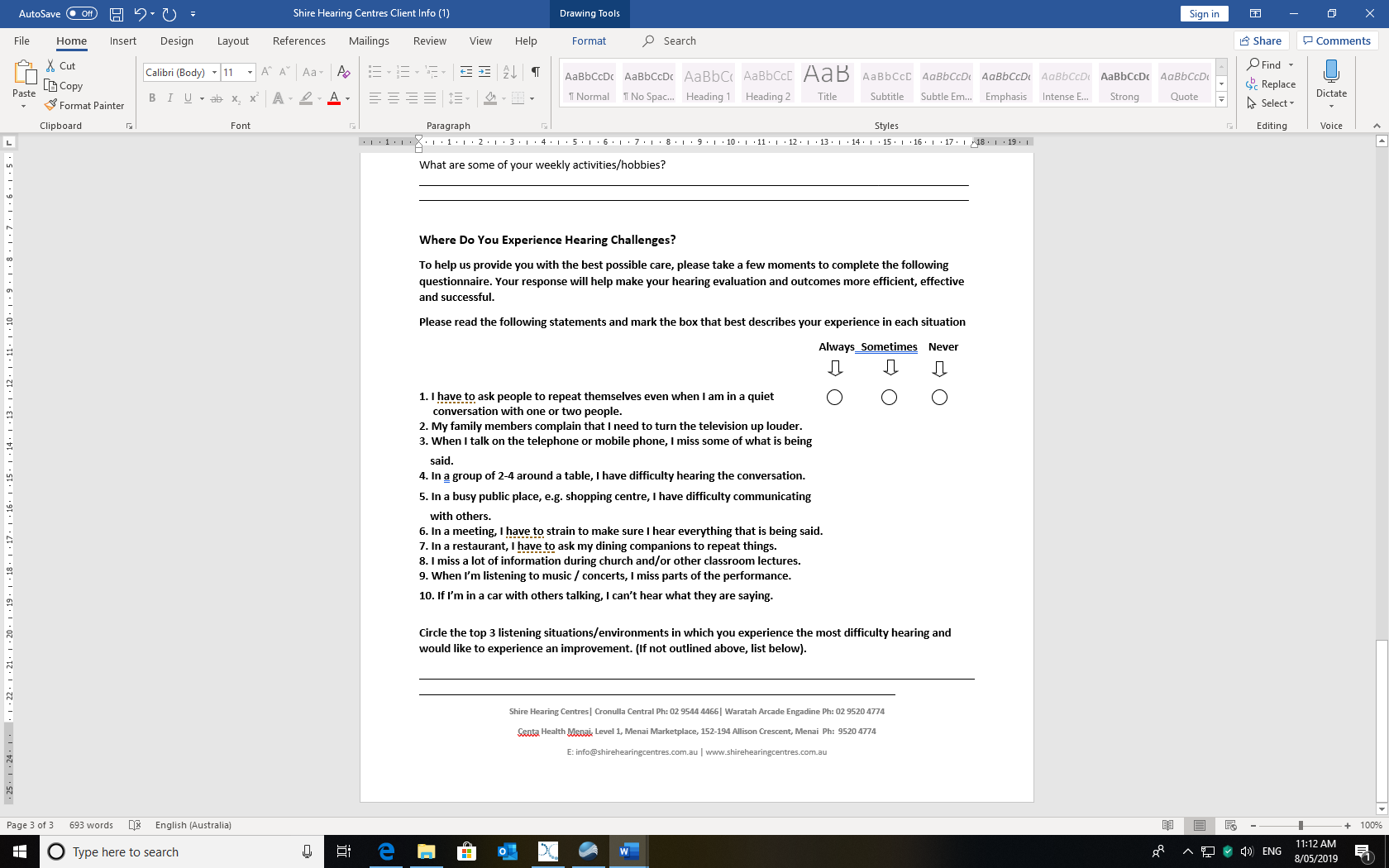     said.
4. In a group of 2-4 around a table, I have difficulty hearing the conversation. 5. In a busy public place, e.g. shopping centre, I have difficulty communicating     with others.
6. In a meeting, I have to strain to make sure I hear everything that is being said.
7. In a restaurant, I have to ask my dining companions to repeat things. 
8. I miss a lot of information during church and/or other classroom lectures. 
9. When I’m listening to music / concerts, I miss parts of the performance. 10. If I’m in a car with others talking, I can’t hear what they are saying. 